BekanntmachungÖffentliche Auslegung der Aufstellung des Bebauungsplanes „Sondergebiet Hotel und Einzelferienhäuser in Unterried“2. Auslegung  Der Gemeinderat Drachselsried hat in der Sitzung am 25.11.2021 die Aufstellung des Bebauungsplanes „SO Hotel und Einzelferienhäuser in Unterried“ beschlossen. Die frühzeitige Beteiligung fand in der Zeit vom 14.02.2022 bis 15.03.2022 statt. Die Behandlung der eingegangenen Stellungnahmen und die Beschlussfassung über die zweite Auslegung fand in der Sitzung vom 14.07.2022 statt.Geltungsbereich des BebauungsplanesDer Geltungsbereich mit einer Fläche von 5,21 ha liegt am nordwestlichen Ortsrand von Unterried beim Hotel Lindenwirt. Er umfasst die Flur-Nrn. 874, 889/2, Teilfl. 889/12, 934 und 936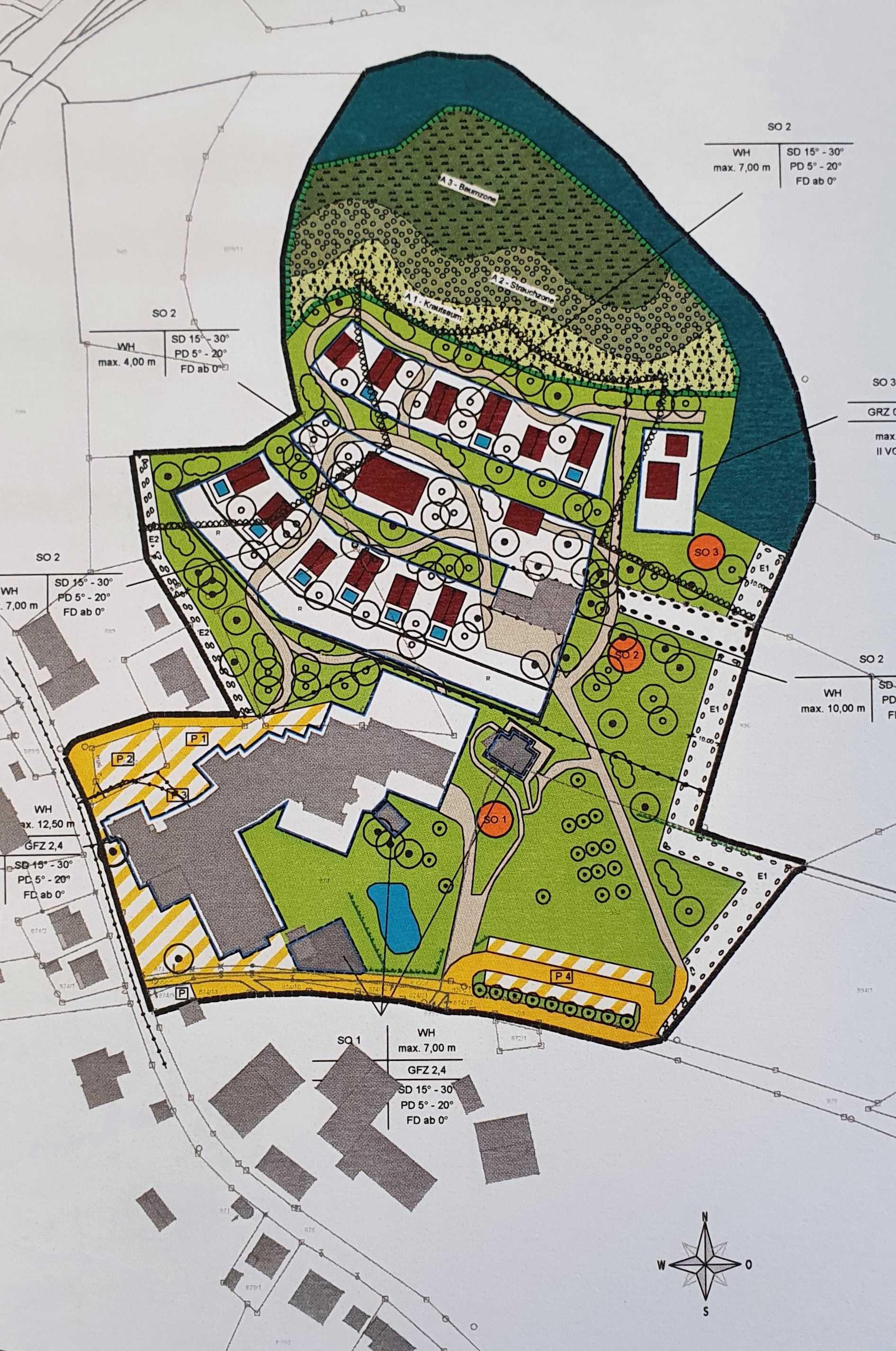 Ziele und Zwecke der PlanungZiel ist, für den bestehenden Hotelbetrieb zum einen die baurechtliche Sicherung ihm Rahmen eines Sondergebietes „Hotel und Einzelferienhäuser“ zu schaffen und zum anderen sollen langfristig Betriebser-weiterungen ermöglicht werden.Der Inhalt dieser Bekanntmachung und die Planungunterlagen sind auch auf der Internetseite der Gemeinde Drachselsried unter www.drachselsried.de einsehbar.Es sind folgende umweltbezogene Informationen zu den Auswirkungen auf Menschen, Tiere und Pflanzen, Boden, Wasser, Klima/Luft und Kultur- und Sachgüter sowie zur naturschutzrechtlichen Bewertung verfügbar:Der Bebauungsplan mit integriertem Grünordnungsplan, bestehend aus den Planzeichnungen der Begründung, dem Umweltbericht und der schalltechnischen Untersuchung liegen mit den wesentlichen bereits vorliegenden umweltbezogenen Stellungnahmen in der Zeit vom 1. August 2022 bis 5. September 2022im Rathaus der Gemeinde Drachselsried, Zellertalstr. 12, 94256 Drachselsried während der allgemeinen Dienststunden zur Einsichtnahme öffentlich aus. Während der Auslegungsfrist können Bedenken und Anregungen, schriftlich oder zur Niederschrift, vorgebracht werden. Nicht fristgerecht eingegangene Einwände können nach § 3 Abs. 2 Satz 2 BauGB und § 4 a Abs. 6 BauGB bei der Beschlussfassung über diese Bebauungsplanänderung unberücksichtigt bleiben. Darüber hinaus wird auf die Behandlung von Rechtsbehelfen von Vereinigungen nach § 4 Abs. 3 Satz 1 Nr. 2 Umweltrechtsbehelfsgesetz (UmwRG) hingewiesen.Datenschutz:Die Verarbeitung personenbezogener Daten erfolgt auf Grundlage der Art. 6 Abs. 1 Buchst. e (DSGVO) i.V. mit § 3 BauGB und dem BayDSG. Sofern Sie Ihre Stellungnahme ohne Absender-angaben abgeben, erhalten Sie keine Mitteilung über das Ergebnis der Prüfung. Weitere Informationen entnehmen Sie bitte dem Formblatt „Datenschutzrechtliche Informationspflichten im Bauleitplanverfahren“ das ebenfalls öffentlich ausliegt. Drachselsried, 20.07.2022GEMEINDE DRACHSELSRIED						(Siegel)V o g lErster BürgermeisterOrtsüblich bekannt gemacht durch Anschlag an den Amtstafelnangeheftet am:	20.07.2022abgenommen am:	Gemeinde Drachselsried Gemeinde Drachselsried 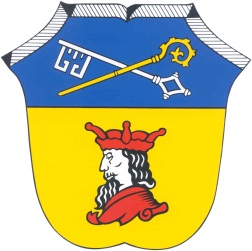 Zellertalstraße 12 Zellertalstraße 12 94256 Drachselsried 94256 Drachselsried www.drachselsried.deSchutzgutArt der vorhandenen InformationMensch (Lärm)Gesamterheblichkeit: geringe Bedeutung    Mensch (Erholung)Erholungswirksamer LandschaftsraumGesamterheblichkeit: geringe BedeutungArten und LebensräumeIntensivgrünland, gärtnerisch genutzte, naturnahe FlächenGesamterheblichkeit: geringe Bedeutung (oberer Wert)BodenBereits versiegelte Flächen (bestehender Hotelbetrieb) anthropogen überprägter Boden und Dauerbewuchs Gesamterheblichkeit: mittlere Bedeutung (unterer Wert) WasserEintragsrisiko von Nähr- und Schadstoffen, Gebiet mit hohem intaktem GrundwasserflurabstandGesamterheblichkeit: mittlere Bedeutung (unterer Wert)  Klima und LuftGut durchlüftetes Gebiet im Randbereich von LuftaustauschbahnenGesamterheblichkeit: mittlere Bedeutung (unterer Wert)LandschaftsbildOrtsrandbereich exponierte Hanglage; z.T. FernwirkungGesamterheblichkeit: hohe Bedeutung (unterer Wert)Kultur- und SachgüterGesamterheblichkeit: liegt nicht vor